Istituto Comprensivo Paritario“SanGiuseppe”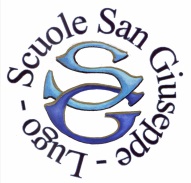 www.sangiuseppelugo.itScuola dell’Infanzia con Sezione Nido - Via Emaldi, 13 - Lugo (RA)Tel. 0545 22212 - Fax 0545 27252 - e-mail: infanziasgiuseppe@gmail.comScuola Primaria - Via Emaldi, 17 - Lugo (RA) - Tel. 0545 22212 - Fax 0545 27252primariasangiuseppelugo@gmail.comScuola Secondaria di Primo Grado - Piazza Marsala, 4 - Lugo (RA)Tel. e Fax 0545 23207 - e-mail: scuolasgiuseppe@racine.ra.it_____________________________________________________________________________________________________AUTODICHIARAZIONE AI SENSI DEGLI ARTICOLI 46 E 47 D.P.R.N. 445/2000Il sottoscritto ____________________________________________, nato il _____/_____ / ______a __________________________________________________________________ prov. ________Documento di riconoscimento ______________________ n. __________________ del _________Ruolo ________________________________________Consapevole delle conseguenze penali previste in caso di dichiarazioni mendaci a pubblico ufficiale (art. 495 C. P.)DICHIARA SOTTO LA PROPRIA RESPONSABILITÁdi essere a conoscenza delle disposizioni del DPCM 17/05/2020, art. 1, comma 1, lettera a, e di agire nel loro rispetto (*)In particolare dichiara:di non essere stato sottoposto negli ultimi 14 giorni alla misura della quarantena o di isolamento domiciliare e di non essere stato in contatto negli ultimi 14 giorni con persone sottoposte ad analoghe misuredi non essere attualmente positivo al Covid-19 e di non essere stato in contatto negli ultimi 14 giorni con persone risultate positive al Covid-19di non avere né avere avuto nei precedenti 3 giorni febbre superiore a 37,5 °C o altri sintomi da infezione respiratoria e di non essere stato in contatto negli ultimi 3 giorni con persone con tali sintomiIl sottoscritto dichiara inoltre di essere a conoscenza che i dati personali forniti nella presente dichiarazione sono necessari per la tutela della salute propria e di tutte le altre persone presenti all’interno di questa struttura; pertanto presta il proprio esplicito e libero consenso al loro trattamento per le finalità di cui alle norme in maniera di contenimento e gestione dell’emergenza da Covid_19.Il proprio consenso al trattamento dei dati personali contenuti nella presente dichiarazione.Data ____________Firma ___________________________*DPCM 17/05/2020, art.11. Allo scopo di contrastare e contenere il diffondersi del virus COVID_19 sull’intero territorio nazionale si applicano le seguenti misure: […]a) i soggetti con infezione respiratoria caratterizzata da febbre (maggiore di 37,5 °C) devono rimanere presso il proprio domicilio, contattando il proprio medico curante; […]